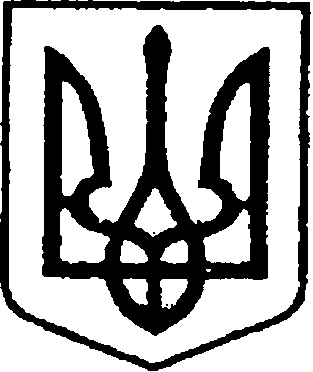 Ніжинська міська радаVІIІ скликання    Протокол № 2засідання постійної комісії міської ради з    питань соціального захисту населення, освіти, охорони здоров’я, культури, сім’ї та молоді, фізичної культури і спорту22.12.2020 р.                                                                                        Велика  зала.                                                                                                                                                                                                                                                                                                                                                                        Головуючий:, Кірсанова С.Є. голова комісіїПрисутні члени комісії: Желада Л.О., Король В.С., Луняк Є.М.,                   Смалій К.М.,Відсутні члени комісії: Алєксєєнко С.Г., Клименко Л.Б.Присутні: список присутніх додається.СЛУХАЛИ: Кірсанову С.Є., голову комісії, яка ознайомила присутніх з порядком денним та запропонувала його затвердити.  «За» – 5.Порядок денний    1. Про затвердження Програми економічного і соціального розвитку Ніжинської міської територіальної громади на 2021 рік (ПР № 1035 від 23.10.2020р.)	2. Про затвердження Порядку висвітлення діяльності Ніжинської міської ради, її виконавчого комітету, міського голови міста Ніжина, депутатів міської ради, виконавчих органів Ніжинської міської ради і посадових осіб виконавчого комітету Ніжинської міської ради аудіовізуальними та друкованими засобами масової інформації місцевого та регіонального розповсюдження (ПР №58 від 16.12.2020)	3. Про затвердження Програми інформатизації діяльності відділу з питань фізичної культури та спорту Ніжинської міської ради, затвердженої рішенням Ніжинської міської  ради від 24 грудня 2019 року №7-65/2019 «Про затвердження бюджетних програм місцевого значення на 2020 рік» у новій редакції (ПР № 24 від 01.12.2020)4. Про затвердження бюджетних програм місцевого значення на 2021 рік (ПР № 43 від 10.12.2020)5.Про бюджет Ніжинської міської територіальної громади на 2021 рік6. Про внесення змін до рішення Ніжинської міської ради від 08.08.2018 року 14-41/2018 «Про створення комунального підприємства Ніжинської міської ради Чернігівської області «Муніципальна служба правопорядку-ВАРТА» та затвердження Статуту комунального підприємства Ніжинської міської ради Чернігівської області «Муніципальна служба правопорядку-ВАРТА»(ПР №63 від 17.12.2020)7. Про затвердження структури та штатної чисельності комунального підприємства «Муніципальна служба правопорядку-ВАРТА» Ніжинської міської ради Чернігівської області (ПР №64 від 17.12.2020)8. Про передачу на балансовий облік майна (ПР № 9 від 25.11.2020)	9. Різне.Розгляд питань порядку денного1. Про затвердження Програми економічного і соціального розвитку Ніжинської міської територіальної громади на 2021 рік (ПР № 1035 від 23.10.2020р.)СЛУХАЛИ: Стусь Л.М.,  начальник сектора економічного аналізу  відділу економіки та інвестиційної діяльності, надала пояснення по суті даного проекту рішення.ВИРІШИЛИ: Проект рішення підтримати та рекомендувати для розгляду на черговому засіданні сесії Ніжинської міської ради VIII скликання. ГОЛОСУВАЛИ:   « за» – 5, «проти» - 0,  «утримались» - 0 	2. Про затвердження Порядку висвітлення діяльності Ніжинської міської ради, її виконавчого комітету, міського голови міста Ніжина, депутатів міської ради, виконавчих органів Ніжинської міської ради і посадових осіб виконавчого комітету Ніжинської міської ради аудіовізуальними та друкованими засобами масової інформації місцевого та регіонального розповсюдження (ПР №58 від 16.12.2020)СЛУХАЛИ:  Симоненко К.М.,  начальника сектора інформаційно-аналітичної роботи відділу інформаційно-аналітичної роботи та комунікацій з громадськістю, доповіла стосовно зазначеного проекту.ВИРІШИЛИ: Проект рішення підтримати та рекомендувати для розгляду на черговому засіданні сесії Ніжинської міської ради VIII скликання. ГОЛОСУВАЛИ:   « за» – 5, «проти» - 0,  «утримались» - 0 3. Про затвердження Програми інформатизації діяльності відділу з питань фізичної культури та спорту Ніжинської міської ради, затвердженої рішенням Ніжинської міської  ради від 24 грудня 2019 року №7-65/2019 «Про затвердження бюджетних програм місцевого значення на 2020 рік» у новій редакції (ПР № 24 від 01.12.2020)СЛУХАЛИ: Глушка П.В.,  начальника  відділу з  питань фізичної культури і спорту, надав пояснення по суті даного проекту рішення.ВИРІШИЛИ: Проект рішення підтримати та рекомендувати для розгляду на черговому засіданні сесії Ніжинської міської ради VIII скликання. ГОЛОСУВАЛИ:   « за» – 5, «проти» - 0,  «утримались» - 0 4. Про затвердження бюджетних програм місцевого значення на 2021 рік (ПР № 43 від 10.12.2020)СЛУХАЛИ: Писаренко Л.В., начальника фінансового управління, яка ознайомила  присутніх зі змістом проекту та переліком бюджетних програм місцевого значення, які пропонується затвердити на 2021 рік.ВИРІШИЛИ: Проект рішення підтримати та рекомендувати для розгляду на черговому засіданні сесії Ніжинської міської ради VIII скликання. ГОЛОСУВАЛИ:   « за» – 5, «проти» - 0,  «утримались» - 0 5. Про бюджет Ніжинської міської територіальної громади на 2021 рікСЛУХАЛИ: Писаренко Л.В., начальника фінансового управління, яка ознайомила  присутніх зі змістом проекту окреслила основні напрямки формування бюджету на 2021 рік.ВИРІШИЛИ: Проект рішення підтримати та рекомендувати для розгляду на черговому засіданні сесії Ніжинської міської ради VIII скликання. ГОЛОСУВАЛИ:   « за» – 5, «проти» - 0,  «утримались» - 0 6. Про внесення змін до рішення Ніжинської міської ради від 08.08.2018 року 14-41/2018 «Про створення комунального підприємства Ніжинської міської ради Чернігівської області «Муніципальна служба правопорядку-ВАРТА» та затвердження Статуту комунального підприємства Ніжинської міської ради Чернігівської області «Муніципальна служба правопорядку-ВАРТА»(ПР №63 від 17.12.2020)СЛУХАЛИ: Салогуба В.В., керуючого справами виконавчого комітету Ніжинської міської ради, який  ознайомив  присутніх зі змістом проекту та надав необхідні пояснення.ВИРІШИЛИ: Проект рішення підтримати та рекомендувати для розгляду на черговому засіданні сесії Ніжинської міської ради VIII скликання. ГОЛОСУВАЛИ:   « за» – 5, «проти» - 0,  «утримались» - 0 7. Про затвердження структури та штатної чисельності комунального підприємства «Муніципальна служба правопорядку-ВАРТА» Ніжинської міської ради Чернігівської області (ПР №64 від 17.12.2020)СЛУХАЛИ: Салогуба В.В., керуючого справами виконавчого комітету Ніжинської міської ради, який  ознайомив  присутніх зі змістом проекту та надав необхідні пояснення.ВИРІШИЛИ: Проект рішення підтримати та рекомендувати для розгляду на черговому засіданні сесії Ніжинської міської ради VIII скликання. ГОЛОСУВАЛИ:   « за» – 5, «проти» - 0,  «утримались» - 0 8. Про передачу на балансовий облік майна (ПР № 9 від 25.11.2020)	СЛУХАЛИ: Салогуба В.В., керуючого справами виконавчого комітету Ніжинської міської ради, який  ознайомив  присутніх зі змістом проекту та надав необхідні пояснення.ВИРІШИЛИ: Проект рішення підтримати та рекомендувати для розгляду на черговому засіданні сесії Ніжинської міської ради VIII скликання. ГОЛОСУВАЛИ:   « за» – 5, «проти» - 0,  «утримались» - 0 9. РІЗНЕСЛУХАЛИ:  Короля В.С., секретаря комісії, який зауважив на необхідності вирішення питання щодо будівництва в Ніжині нового  будинку культури;Півня С.М., директор міського центру «Спорт для всіх», щодо прийняття на баланс міського центру «Спорт для всіх» водної свердловини;Смалій К.М., заступник голови комісії, порушив низку актуальних питань, зокрема: стосовно виконання робіт у напрямку впровадження в м.Ніжині послуги соціального таксі;обладнання санітарних зон в загальноосвітніх закладах міста (ЗОШ №1, ЗОШ № 7);можливості облаштування тимчасового приміщення для обігріву безхатченків;врегулювання питання поводження з безпритульними тваринами.  УХВАЛИЛИ: Інформацію взяти до відома. Запросити на чергове засідання  комісії 26.01.2021р. о 15.30 год. представників громадських організацій, УЖКГ та Б, волонтерів, санітарних служб міста, для обговорення питання поводження з безпритульними тваринамиГолова комісії                                                                               С.Є.КірсановаСекретар комісії                                                                            В.В. Король         